بسمه تعالی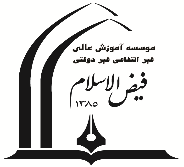 موسسه آموزش عالی فیض الاسلامفرم درخواست دفاع پروپوزال(ویژه مدیرگروه)                                                                                                                                                                                           محل امضاء مدیرگروه:توضیحات:                                                                                                                                                                                                                                                                                               محل امضاء استاد ناظر: نام و نام خانوادگی دانشجوشماره دانشجوییعنوان پروپزالنام و نام خانوادگی استاد راهنما/ (مرتبه راهنما)نام و نام خانوادگی استاد داور(محل خدمت داور)نمره استاد داور (10/......)نام و نام خانوادگی استاد درس نگارش (محل خدمت )/ (مرتبه استاد )نمره استاد نگارش( 10/.........)نام و نام خانوادگی مدیرگروه(محل خدمت )/ (مرتبه استاد )نام و نام خانوادگی استاد ناظر (محل خدمت )/ (مرتبه استاد )نمره  نهایی (20/...........)